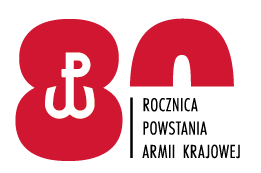 31 Baza Lotnictwa Taktycznego                               Poznań, dnia …….. marca 2022r.ul. Silniki 161– 325 POZNAŃPYTANIE I ODPOWIEDŹ DO TREŚCI SWZ dot. postępowania na: „DOSTAWĘ SAMOCHODOWYCH CZĘŚCI ZAMIENNYCH I FILTRÓW”            Numer sprawy ZP 6/II/22W dniu 24.03.2022r. do Zamawiającego wpłynęło pytanie do treści SWZ o następującej treści:PYTANIE:„Czy jest możliwość otrzymania od Państwa wzorów wkładów filtracyjnych koalescencyjnych z zał. nr 4 do SWZ - Pakiet nr 14 - pozycja od 1-5 ? Chcielibyśmy zaoferować i wykonać filtry w pełni identyczne”.ODPOWIEDŹ:Informuję, że nie dysponujemy wzorami wkładów filtracyjnych, które chcemy nabyć.Opis przedmiotu zamówienia wyczerpuje oczekiwania Zamawiającego. Podane zostały normy i wymiary. Zdjęć nie możemy wykonać, ponieważ nie posiadamy przedmiotów zamówienia w zasobach magazynowych.Termin składania i otwarcia ofert pozostaje bez zmian.                                                                                     DOWÓDCA                                                                                    płk pil. Łukasz PIĄTEKWyk. Małgorzata Treumann24 marca 2022r.Teczka B5